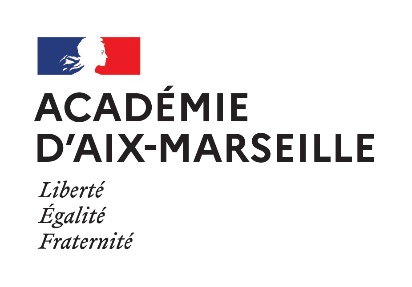 COMPTE RENDU D’ACTIVITÉ N° : .  .COMPTE RENDU D’ACTIVITÉ N° : .  .COMPÉTENCES :COMPÉTENCES :SUIVRE LES VENTESE 32  Assurer le suivi de la commande du produit et/ou du serviceSUIVRE LES VENTESE 32  Mettre en œuvre le ou les services associésSUIVRE LES VENTESE 32  Traiter les retours et les réclamations des clientsSUIVRE LES VENTESE 32  S'assurer de la satisfaction du clientSUIVRE LES VENTESE 32  Adapter la communication verbale et non verbale au contexte du suivi des ventesAUTRES COMPETENCES  ( compétences des autres blocs, PIX…)